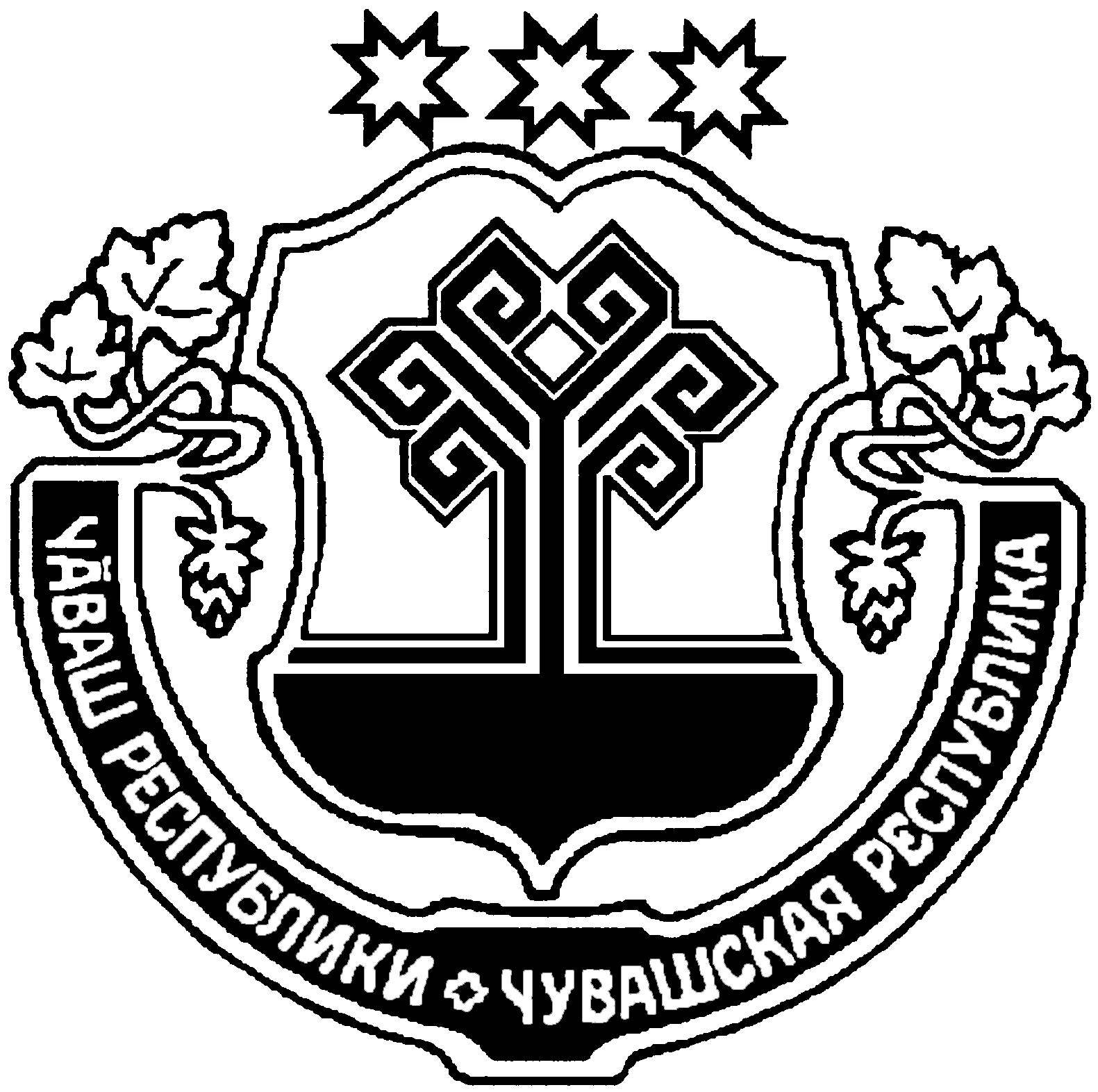 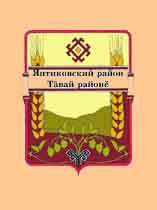 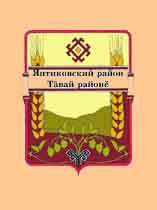                                    В номере: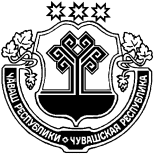       В соответствии со статьей 14 Устава Можарского сельского поселения Янтиковского района Чувашской Республикип о с т а н о в л я ю:       провести  публичные слушания по проекту решения Собрания депутатов Можарского сельского поселения Янтиковского района «О внесении изменений в Устав Можарского сельского поселения Янтиковского района Чувашской Республики»  16 августа  2021 года  в 9 часов в зале администрации Можарского сельского поселения.Глава Можарскогосельского поселения                                                                             А.В. ЕгоровПРОЕКТО внесении изменений в УставМожарского сельского поселенияЯнтиковского района Чувашской РеспубликиВ соответствии с Федеральным законом от 06.10.2003 № 131-ФЗ "Об общих принципах организации местного самоуправления в Российской Федерации", Закона Чувашской Республики от 18.10.2004 № 19 "Об организации местного самоуправления в Чувашской Республике" в целях приведения Устава Можарского сельского поселения Янтиковского района Чувашской Республики в соответствие с действующим федеральным и региональным законодательством Собрание депутатов Можарского сельского поселения Янтиковского района Чувашской Республики                            р е ш и л о:1. Внести в Устав Можарского сельского поселения Янтиковского района Чувашской Республики, принятый решением Собрания депутатов Янтиковского района Чувашской Республики от 15.04.2011 № 5/1 (с изменениями от 06.02.2012 № 10/1, от 01.03.2013 № 23/1, от 10.01.2014 № 1/1, от 17.11.2014 № 8/1, от 26.06.2015 № 6/1, от 06.05.2016 № 9, от 09.10.2017 № 22/1, от 14.05.2018 № 32, от 31.01.2019 № 43/1, от 01.11.2019   № 55/1, от 10.11.2020 № 5/1), следующие изменения:1) в статье 5 дополнить частью 4.1. следующего содержания:"4.1. Порядок установления и оценки применения содержащихся в муниципальных нормативных правовых актах обязательных требований, которые связаны с осуществлением предпринимательской и иной экономической деятельности и оценка соблюдения которых осуществляется в рамках муниципального контроля, привлечения к административной ответственности, предоставления лицензий и иных разрешений, аккредитации, иных форм оценки и экспертизы (далее - обязательные требования), определяется муниципальными нормативными правовыми актами с учетом принципов установления и оценки применения обязательных требований, определенных Федеральным законом от 31.07.2020 № 247-ФЗ "Об обязательных требованиях в Российской Федерации".";2) в части 1 статьи 6:а) в пункте 5 слова "за сохранностью автомобильных дорог местного значения" заменить словами "на автомобильном транспорте, наземном электрическом транспорте и в дорожном хозяйстве";б) в пункте 16 слова "осуществление контроля за их соблюдением" заменить словами "осуществление муниципального контроля в сфере благоустройства, предметом которого является соблюдение правил благоустройства территории поселения, требований к обеспечению доступности для инвалидов объектов социальной, инженерной и транспортной инфраструктур и предоставляемых услуг";3) часть 1 статьи 6.1 дополнить новым пунктом 19 следующего содержания:"19) осуществление мероприятий по оказанию помощи лицам, находящимся в состоянии алкогольного, наркотического или иного токсического опьянения.";4) часть 5 статьи 8 изложить в следующей редакции:"5. Организация и осуществление видов муниципального контроля регулируются Федеральным законом от 31 июля 2020 года № 248-ФЗ "О государственном контроле (надзоре) и муниципальном контроле в Российской Федерации".";5) в статье 12.1:а) часть 1 дополнить пунктом 4 следующего содержания:"4) в соответствии с законом Чувашской Республики на части территории населенного пункта, входящего в состав Можарского сельского поселения, по вопросу введения и использования средств самообложения граждан на данной части территории населенного пункта.";б) дополнить частью 1.1 следующего содержания:"1.1. Сход граждан, предусмотренный пунктом 4 части 1 настоящей статьи, может созываться Собранием депутатов Можарского сельского поселения по инициативе группы жителей соответствующей части территории населенного пункта численностью не менее 10 человек.";в) в части 2 после слов "жителей населенного пункта" дополнить словами "(либо части его территории)";6) пункт 9 части 5 статьи 21 изложить в следующей редакции:"9) прекращения гражданства Российской Федерации либо гражданства иностранного государства - участника международного договора Российской Федерации, в соответствии с которым иностранный гражданин имеет право быть избранным в органы местного самоуправления, наличия гражданства (подданства) иностранного государства либо вида на жительство или иного документа, подтверждающего право на постоянное проживание на территории иностранного государства гражданина Российской Федерации либо иностранного гражданина, имеющего право на основании международного договора Российской Федерации быть избранным в органы местного самоуправления, если иное не предусмотрено международным договором Российской Федерации;";7) пункт "з" статьи 34 изложить в следующей редакции:"з) прекращения гражданства Российской Федерации либо гражданства иностранного государства - участника международного договора Российской Федерации, в соответствии с которым иностранный гражданин имеет право быть избранным в органы местного самоуправления, наличия гражданства (подданства) иностранного государства либо вида на жительство или иного документа, подтверждающего право на постоянное проживание на территории иностранного государства гражданина Российской Федерации либо иностранного гражданина, имеющего право на основании международного договора Российской Федерации быть избранным в органы местного самоуправления, если иное не предусмотрено международным договором Российской Федерации;";8) в статье 54:а) в абзаце 1 после слов "(населенного пункта" дополнить совами "(либо части его территории)";б) в абзаце 2 слова "предусмотренных пунктом 4.1" заменить словами "предусмотренных пунктами 4.1 и 4.3";9) в части 5 статьи 59 слово "его" исключить, дополнить словами "уведомления о включении сведений об уставе муниципального образования, муниципальном правовом акте о внесении изменений в устав муниципального образования в государственный реестр уставов муниципальных образований субъекта Российской Федерации, предусмотренного частью 6 статьи 4 Федерального закона от 21.07.2005 года № 97-ФЗ "О государственной регистрации уставов муниципальных образований".".2. Настоящее решение вступает в силу после его государственной регистрации и официального опубликования.Председатель Собрания депутатовМожарского сельского поселения                                                 Е.В. Ситулина       Глава Можарского сельского поселенияЯнтиковского района чувашской Республики                                А.В. Егоров    1.Постановление главы Можарского сельского поселения от 14.07.2021 №3 «О проведении публичных слушаний по проекту решения Собрания  депутатов Можарского сельского поселения «О внесении изменений в Устав Можарского сельского поселения Янтиковского района Чувашской Республики».ЧУВАШСКАЯ РЕСПУБЛИКАЯНТИКОВСКИЙ РАЙОНЧĂВАШ РЕСПУБЛИКИТĂВАЙ РАЙОНĚЧУВАШСКАЯ РЕСПУБЛИКАЯНТИКОВСКИЙ РАЙОНМУЧАР ЯЛ ПОСЕЛЕНИЙĚН ПУÇЛĂХĔ  ЙЫШĂНУ14  июль 2021 ç. 3 №Мучар ялěГЛАВАМОЖАРСКОГО СЕЛЬСКОГО ПОСЕЛЕНИЯПОСТАНОВЛЕНИЕ14 июля   2021 г. № 3село МожаркиМУЧАР ЯЛ ПОСЕЛЕНИЙĚН ПУÇЛĂХĔ  ЙЫШĂНУ14  июль 2021 ç. 3 №Мучар ялěО проведении публичных слушаний по проекту решения Собрания  депутатов Можарского сельского поселения «О внесении изменений в Устав Можарского сельского поселения Янтиковского района Чувашской Республики»Информационное издание «Вестник Можарского сельского поселенияЯнтиковского района»429296, с.Можарки,ул. Ленина, 32 бE-mail: sao-mogarki@yantik.cap.ruучредитель:муниципальные образования – Можарского сельское поселение Янтиковского районаГл. редакторА.А.ЛабзинаТираж   20     экзОбъем 1 п.л. Формат А 4Бесплатно